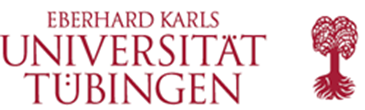 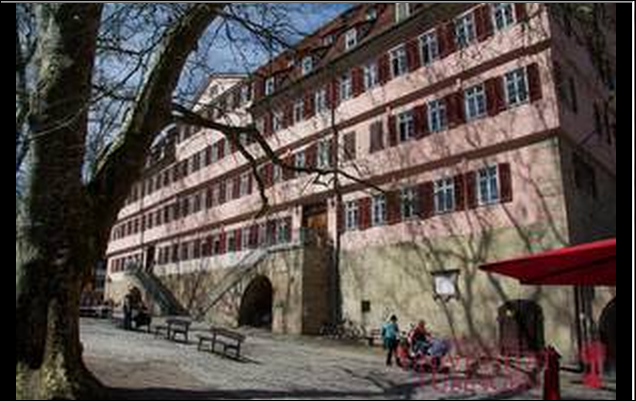 D TUBINGE01: University of TuebingenAnnex to Erasmus+ Inter-Institutional AgreementInstitutional Factsheet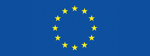 Institutional InformationInstitutional detailsMain contactsDetailed requirements and additional informationRecommended language skillsThe sending institution, following agreement with our institution, is responsible for providing support to its nominated candidates so that they can have the recommended language skills at the start of the study or teaching period:
* Level according to Common European Framework of Reference for Languages (CEFR), seehttp://europass.cedefop.europa.eu/en/resources/european-language-levels-cefr For more details on the language of instruction recommendations, please refer to our course catalogue.Additional requirements  http://www.uni-tuebingen.de/en/study/information-and-advice/disabled-students.html CalendarNomination DeadlinesApplications/information on students nominated must reach our institution by:Decision ResponseWe will send our decision within May 1st and June 15th (for the winter term) and between November 1st and January 15th (for the summer term).Transcripts of RecordsA Transcript of Records will be issued no later than 8 weeks after the assessment period has finished at our institution.Termination of Agreement The University of Tuebingen agrees on the procedure for modifying or terminating the inter-institutional agreement. However, in the event of unilateral termination, a notice of at least one academic year should be given. This means that a unilateral decision to discontinue the exchanges notified to the other party by 1 September 20XX will only take effect as of 1 September 20XX+1. Neither the European Commission nor the National Agencies can be held responsible in case of a conflict.Additional informationGrading systemVisaOur institution will provide assistance, when required, in securing visas for incoming and outgoing students/staff, according to the requirements of the Erasmus Charter for Higher Education. Information and assistance can be provided by the following contact points and information sources:InsuranceOur institutions will provide assistance in obtaining insurance for incoming and outgoing students/staff, according to the requirements of the Erasmus Charter for Higher Education.We will inform incoming students/staff of cases in which insurance cover is not automatically provided. Information and assistance can be provided by the following contact points and information sources:HousingOur institution will guide incoming student/staff in finding accommodation, according to the requirements of the Erasmus Charter for Higher Education. Information and assistance can be provided by the following persons and information sources:Name of the institutionUniversity of TuebingenErasmus CodeD TUBINGE01EUC29861-LA-1-2014-1-DE-E4AKA1-ECHEInstitution websitehttp://www.uni-tuebingen.de/en/international/international-students-in-tuebingen.html Online course cataloguehttp://www.uni-tuebingen.de/en/international/study-in-tuebingen/programs-and-modules-for-international-students.html Contact personDr. Kordula GlanderResponsibilityErasmus Institutional CoordinatorContact detailsk.glander@uni-tuebingen.de Contact personSimone Hahne M.A.ResponsibilityAdmissions of incoming studentsContact detailssimone.hahne@verwaltung.uni-tuebingen.deContact personResponsibilityErasmus Departmental CoordinatorContact detailsType of mobilitySubject areaLanguage(s) of instructionRecommended language ofinstruction level *Student Mobility for StudiesGermanB1Staff Mobility for TeachingGerman, EnglishB2Autumn termMay 31sthttps://www.service4mobility.com/europe/BewerbungServlet?identifier=TUEBINGE01&sprache=de&kz_bew_pers=S&kz_bew_art=INSpring termDecember 31sthttps://www.service4mobility.com/europe/BewerbungServlet?identifier=TUEBINGE01&sprache=de&kz_bew_pers=S&kz_bew_art=IN1,0/ 1,3/ 1,51,7/ 2,0/ 2,3/ 2,52,7/ 3,0/ 3,3/ 3,53,7/ 4,05sehr gut / very goodgut / goodbefriedigend / satisfactoryausreichend/ adequateungenügend  / inadequateContact personSimone HahneResponsibilityAdmissionsContact detailssimone.hahne@verwaltung.uni-tuebingen.deContact personSimone HahneResponsibilityAdmissionsContact detailssimone.hahne@verwaltung.uni-tuebingen.deContact personMelanie MattesContact detailsmelanie.mattes@sw-tuebingen-hohenheim.de Websitehttps://en.my-stuwe.de/housing/